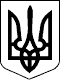 78 СЕСІЯ ЩАСЛИВЦЕВСЬКОЇ СІЛЬСЬКОЇ РАДИ7 СКЛИКАННЯРІШЕННЯ16.10.2018 р.                                          № 1297с. ЩасливцевеПро внесення змін до рішення сільської ради щодо передачі в оренду земельних ділянок.Розглянувши клопотання АКЦІОНЕРНОГО ТОВАРИСТВА "ХЕРСОНОБЛЕНЕРГО" (ідентифікаційний код юридичної особи – 05396638) щодо внесення змін до рішення 75 сесії Щасливцевської сільської ради 7 скликання №1155 від 29.08.2018 р. "Про передачу в оренду земельної ділянки", в зв’язку з невірно зазначеним терміном оренди земельної ділянки, керуючись ст.ст. 12, 123, 124, 186 Земельного кодексу України, статей 26, 42, 59 Закону України "Про місцеве самоврядування в Україні", сесія сільської радиВИРІШИЛА:1. Внести зміни до рішення 75 сесії Щасливцевської сільської ради 7 скликання №1155 від 29.08.2018 р. "Про передачу в оренду земельної ділянки", змінивши у пункті 2 цього рішення слова – "на 3 (три) місяці", словами - "на 49 (сорок дев'ять років)".2. Контроль за виконанням даного рішення покласти на Постійну комісію Щасливцевської сільської ради з питань регулювання земельних відносин та охорони навколишнього середовища.Сільський голова                                                       В.О.Плохушко